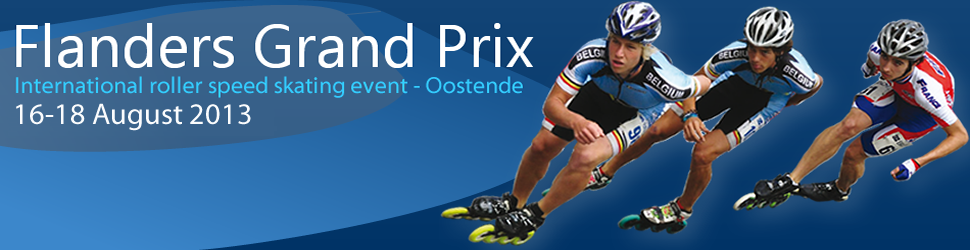 Spektakel troef op 46ste Flanders Grand Prix skeeleren in Zandvoorde  De 46ste editie van de Flanders Grand Prix inline skating in Zandvoorde bood afgelopen weekend een druk programma met een ongekend deelnemersveld (600) aan de start. Dat heeft natuurlijk alles te maken met het nakend wereldkampioenschap dat aanstaande donderdag van start gaat met de openingsceremonie. Een waaier aan nationaliteiten dus met meerdere wereldkampioenen aan de startlijn. Vooral in de categorieën junioren en senioren namen niet alle renners deel aan het volledige toernooi, maar zagen deze editie eerder als kennismaking met de recent vernieuwde Mundialpiste. Een sterk gevarieerd programma  kende dan haast ook op elke afstand een andere winnaar. De geselecteerde Belgische renners voor het wereldkampioenschap op piste en weg kwamen dit weekend sporadisch in actie uit voorzorg. Nationaal coach Jorge Botero legde hen afgelopen weekend een druk trainingsprogramma voor.Tina Strüver en Joris Garderes bij de seniorenDe Duitse Tina Strüver (Nationaal Team Duitsland) skeelerde een constante driedaagse in Zandvoorde, met als uitschieter de overwinning op de wegwedstrijd over 16km op zondagmorgen. Juliette Pouydebat (Frankrijk) en Sharon Hendriks (Nederland) vervoegden haar op het podium. Op de vier verschillende afstanden kenden we een andere winnares : De Italiaanse wereldtopper Francesca Lollobrigida domineerde in de 10km puntenkoers op vrijdagavond. Meervoudig Europees kampioene Manon Kamminga (NL) won dan weer overtuigend de 1000m in lijn op zaterdag. De afsluitende 10km afvalling op zondagnamiddag was dan weer voer voor de Argentijnse Melissa Bonnet. Jessica Gaudesaboos (Inline Team Brugge) wist zich met een derde plaats op de wegwedstrijd van een vijfde plaats algemeen te verzekeren.Bij de senioren heren een waaier van wereldkampioenen aan de startlijn. Getuige daarvan was de winst van Ewen Fernandez (Frankrijk) op de 10km puntenkoers en de 1000m in lijn. Een leidend Nederlands trio (Huizinga, Hoolwerf, Schipper) werd tijdens de wegwedstrijd (30km)  terug gehaald op één ronde van het einde. Man in vorm, Wannes Van Praet uit Zemst, trok uiteindelijk aan het langste eind door de sprint op zijn naam te schrijven voor de Fransen Elton De Souza en Joris Garderes. In de afsluitende 15km afvalling was het vooral Felix Rijhnen (Duitsland) en zijn Powerslideteam die aktief waren met enkele ontsnappingen. De ruige wind aan de Keignaert stelde het peloton in staat de Duitser tot tweemaal toe terug te halen. Crispijn Ariens (NL) wachtte zijn moment af en op 5 ronden van het einde kende hij bijval. Fabio Francolini (Ita) en Ewen Fernandez (Fra) strandden in zijn zog na 15km spektakel. De algemene overwinning ging uiteindelijk naar Joris Garderes (Fra), voor zijn landgenoot Elton De Souza en een zeer constant presterende ‘local’ Wouter Meulders. Met Siemen Tas (5de), Karel Meulders (6de) en Brecht De Smedt (8ste) doken nog enkele Zwaantjes in de top 10 van de eindklassering.Brons voor Alexandra Danneel bij de junioren A damesOok bij de junioren heelwat renners die het algemeen klassement wat links lieten liggen op de ‘vooravond’ van het wereldkampioenschap. Alexandra Danneel (ZRC) verzekerde haar van het brons door knap tweede te eindigen bij de junioren A in de gemengde wegwedstrijd voor junioren en senioren. Ook Jens Provoost (ZRC) eindigde op alle afstanden in de voorste gelederen en strandde op een zucht van het podium. Hieronder nog enkele top -10 noteringen van de Westvlaamse renners :Miniemen meisjes : 7. Dydney Van Haaren (ZRC)Miniemen jongens : 3. Jelle Deleye (ZRC), 4. Joaquin Seys (ZRC)Pupillen meisjes : 3. Trui Lingier (ZRC), 9. Charlotte Van Laethem (ZRC), 10. Staci Genouw (ZRC)Pupillen jongens : 8. Ramses Debruyne (ZRC)Junioren B dames : 10. Josephine Van de Saffele (ITB)Alle resultaten terug te vinden op : http://www.flandersgrandprix.be/en/results/2013Foto’s in hoge resolutie en vrij van copyright te verkrijgen via : media@oostende2013.comMeer details ook terug te vinden op onze websites en FB-pagina’s :www.flandersgrandprix.bewww.oostende2013.com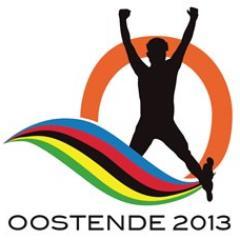 